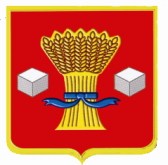 АдминистрацияСветлоярского муниципального района Волгоградской областиПОСТАНОВЛЕНИЕот 29.12.2020                     № 2375Об утверждении распределения иного межбюджетного трансферта на испол-нение части полномочий по созданию условий для предоставления транспор-тных услуг населению и организации транспортного обслуживания населе-ния между поселениями в границах Светлоярского муниципального района Волгоградской областиВ соответствии со статьей 142.4 Бюджетного кодекса Российской Федерации, Федеральным законом от 06.10.2003 № 131-ФЗ «Об общих принципах организации местного самоуправления в Российской Федерации», на основании постановления администрации Светлоярского муниципального района Волгоградской области от 20.12.2012 № 2425 «Об утверждении методики расчета предоставления бюджетам поселений, входящих в состав Светлоярского муниципального района, иных межбюджетных трансфертов на исполнение части полномочий по созданию условий для предоставления транспортных услуг населению и организации транспортного обслуживания населения между поселениями в границах Светлоярского муниципального района», руководствуясь Уставом Светлоярского муниципального района Волгоградской области,п о с т а н о в л я ю:	1. Утвердить распределение иного межбюджетного трансферта, предоставляемого из бюджета Светлоярского муниципального района Волгоградской области бюджету Наримановского сельского поселения Светлоярского муниципального района Волгоградской области на исполнение части полномочий по созданию условий для предоставления транспортных услуг населению и организации транспортного обслуживания населения между поселениями в границах Светлоярского муниципального района Волгоградской области на 2021 год в размере 200 000 (двести тысяч) рублей.	2. Отделу по муниципальной службе, общим и кадровым вопросам администрации Светлоярского муниципального района Волгоградской области (Иванова Н.В.) разместить настоящее постановление на официальном сайте Светлоярского муниципального района Волгоградской области.         3. Настоящее постановление вступает в силу с 01 января 2021 года.         4. Контроль исполнения настоящего постановления возложить на начальника отдела бюджетно-финансовой политики администрации Светлояр-ского муниципального района Волгоградской области Подхватилину О.И.Глава муниципального района                                                           Т.В. РаспутинаС.Н.Сухова